РОЗПОРЯДЖЕННЯМІСЬКОГО ГОЛОВИм. СумиЗ метою наведення належного санітарно-технічного стану на території Сумської міської територіальної громади, недопущення порушень Правил благоустрою міста Суми затверджених рішенням Сумської міської ради від 26.12.2014 № 3853-МР та інших нормативно-правових актів, які регламентують діяльність в сфері благоустрою, керуючись пунктом 20 частини четвертої статті 42 Закону України «Про місцеве самоврядування в Україні»:Створити тимчасову комісію з контролю за станом благоустрою на території Сумської міської територіальної громади згідно з додатком.Комісії розпочати роботу з 10.08.2021 по 23.08.2021, інформацію про результати роботи надати Сумському міському голові до 27.08.2021.Залучення представників виконавчих органів Сумської міської ради та правоохоронних органів відбувається на підставі внутрішніх розпорядчих документів.Комісії організувати проведення перевірок, взяти на постійний контроль  виконання заходів по  недопущення порушень Правил благоустрою міста Суми затверджених рішенням Сумської міської ради від 26.12.2014 р.                           № 3853-МР, інших нормативно-правових актів, які регламентують діяльність в сфері благоустрою та приведення території міста до належного санітарно-технічного стану.У разі відсутності осіб, що включені до комісії у зв’язку з відпусткою, хворобою чи з інших причин, виконання вищевказаних заходів покладається на осіб, які виконують їх обов’язки.Департаменту комунікацій та інформаційної політики (Кохан А.І.) забезпечити проведення інформаційної роботи через ЗМІ міста щодо недопущення порушень правил благоустрою міста Суми.Координацію, виконання та контроль за виконанням даного розпорядження покласти на заступника міського голови з питань діяльності виконавчих органів ради відповідно до розподілу обов’язків. Міський голова                                                                                    О.М. ЛисенкоГолопьоров 700-605Розіслати: згідно зі списком розсилки			Начальник управління «Інспекція з благоустрою міста Суми» 						Р.В. ГолопьоровНачальник відділу правового забезпечення,договірної, дозвільної документації тасупроводу адміністративної практики				В.П. БойкоЗаступник міського голови з питань діяльності виконавчих органів ради 				М.Г. ВойтенкоНачальник відділу протокольної роботи та контролю							Л.В. МошаНачальник відділу організаційно-кадрової роботи					А.Г. АнтоненкоНачальник правового управління					О.В. ЧайченкоКеруючийсправами виконавчого комітету 					Ю.А. Павлик    Додаток № 1                                                                         до розпорядження міського голови                                                      від 10.08.2021 № 266 -РСклад тимчасової комісії з контролю за станом благоустрою на території міста СумиСписок розсилкиРозпорядження міського голови«Про створення тимчасової комісії з контролю за станом благоустрою на території міста Суми»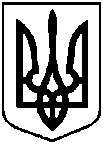 від   10.08.2021     № 266-РПро створення тимчасової комісії з контролю за станом благоустрою на території Сумської міської територіальної громадиВойтенко Микола ГригоровичВойтенко Микола Григоровичзаступник міського голови з питань діяльності виконавчих органів ради, голова тимчасової комісіїГолопьоров Руслан ВолодимировичГолопьоров Руслан Володимировичначальник управління «Інспекція з благоустрою міста Суми» Сумської міської ради, заступник голови тимчасової комісіїБойко Віталій ПетровичБойко Віталій Петровичначальник відділу правового забезпечення, договірної, дозвільної документації та супроводу адміністративної практики управління «Інспекція з благоустрою міста Суми» Сумської міської ради, секретар тимчасової комісіїЧлени тимчасової комісії:Члени тимчасової комісії:Члени тимчасової комісії:Дубицький Олег Юрійовичначальник відділу торгівлі, побуту та захисту прав споживачів Сумської міської радиначальник відділу торгівлі, побуту та захисту прав споживачів Сумської міської радиКононенко Станіслав Володимировичначальник відділу з питань взаємодії з правоохоронними органами та оборонної роботи Сумської міської радиначальник відділу з питань взаємодії з правоохоронними органами та оборонної роботи Сумської міської радиФролов Олександр Миколайовичв.о. начальника управління архітектури та містобудування Сумської міської радив.о. начальника управління архітектури та містобудування Сумської міської радиЖурба Олександр Івановичдиректор департаменту інфраструктури міста Сумської міської радидиректор департаменту інфраструктури міста Сумської міської радиКазанцев Євген Михайловичкомандир військової частини 3051 (за згодою)командир військової частини 3051 (за згодою)Калюжний Олексій Олексійовичначальник Управління патрульної поліції в Сумській області Департаменту патрульної поліції (за згодою)начальник Управління патрульної поліції в Сумській області Департаменту патрульної поліції (за згодою)Семенченко Андрій МиколайовичТ.в.о. начальника Сумського РУП Головного управління Національної поліції України в Сумській області (за згодою)Т.в.о. начальника Сумського РУП Головного управління Національної поліції України в Сумській області (за згодою)Начальник управління «Інспекція з благоустрою міста Суми» 
Сумської міської ради                                      Р.В. Голопьоров№з/пНазваорганізаціїПрізвище І.П. керівникаПрізвище І.П. керівникаПоштова та електронна адресаПоштова та електронна адреса1.Заступник міського голови з питань діяльності виконавчих органів ради Войтенко М.Г.Войтенко М.Г.пл. Незалежності, 2rada@smr.gov.uaпл. Незалежності, 2rada@smr.gov.ua2.Управління «Інспекція з благоустрою міста Суми» Сумської міської радиГолопьоров Р.В., Бойко В.П.Голопьоров Р.В., Бойко В.П.вул. Харківська, 41incp@smr.gov.uaвул. Харківська, 41incp@smr.gov.ua3.Департамент комунікацій та інформаційної політики Сумської міської радиКохан А.І.Кохан А.І.пл. Незалежності, 2 dkip@smr.gov.uaпл. Незалежності, 2 dkip@smr.gov.ua4.Відділ торгівлі, побуту та захисту прав споживачів Сумської міської радиДубицький О.Ю.Дубицький О.Ю.вул. Горького, 21, каб. №210, ІІ поверхtorg@smr.gov.uaвул. Горького, 21, каб. №210, ІІ поверхtorg@smr.gov.ua5.Відділ з питань взаємодії правоохоронними органами та оборонної роботи Сумської міської радиКононенко С.В.Кононенко С.В.вул. Харківська, 35, праве крило будинку, ІІ поверх, кабінет № 234vvpo@smr.gov.uaвул. Харківська, 35, праве крило будинку, ІІ поверх, кабінет № 234vvpo@smr.gov.ua6.Військова частина 3051 Національної гвардії УкраїниКазанцев Є.Ю.Казанцев Є.Ю.вул. Плодова, будинок 2w3051@ukr.netвул. Плодова, будинок 2w3051@ukr.net7.Управління патрульної поліції в Сумській області Департаменту патрульної поліціїКалюжний О.О.Калюжний О.О.вул. Білопільський Шлях, 18/1sumy@patrol.police.gov.uaвул. Білопільський Шлях, 18/1sumy@patrol.police.gov.ua8.Сумський відділ поліції 
(м. Суми) Головного управління Національної поліції України в Сумській областіСеменченко А. М.Семенченко А. М.вул. Першотравнева, 21pg@su.npu.gov.ua   вул. Першотравнева, 21pg@su.npu.gov.ua   9.Управління архітектури та містобудування Сумської міської радиФролов О.М.Фролов О.М.вул. Воскресенська 8А, arh@smr.gov.uaвул. Воскресенська 8А, arh@smr.gov.ua10.Департамент інфраструктури міста Сумської міської радиЖурба О.І.Журба О.І.вул. Горького, 21, ІІІ поверхdim@smr.gov.uaвул. Горького, 21, ІІІ поверхdim@smr.gov.uaНачальник управління «Інспекція з благоустрою міста Суми» 
Сумської міської ради Начальник управління «Інспекція з благоустрою міста Суми» 
Сумської міської ради Начальник управління «Інспекція з благоустрою міста Суми» 
Сумської міської ради Начальник управління «Інспекція з благоустрою міста Суми» 
Сумської міської ради                                      Р.В. Голопьоров                                     Р.В. Голопьоров